Accident and Incident Report Form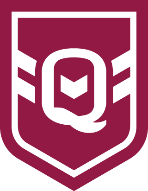 Initial Contact Name:Name and Address of Person Involved:Name and Address of Person Involved:Phone:Email:Email:INCIDENT DETAILSINCIDENT DETAILSINCIDENT DETAILSLocation of Incident:Location of Incident:Location of Incident:Incident Date:Incident Date:Incident Time:Description of Incident:Description of Incident:Description of Incident:Signature of Person Involved:Signature of Person Involved:Signature of Person Involved:WITNESSESWITNESSESWITNESSESName:Name:Address:Age:Age:Phone:Name:Name:Address:Age:Age:Phone:DETAILS OF ANY INJURIESDETAILS OF ANY INJURIESDETAILS OF ANY INJURIESType of Injury ReceivedTick nil or provide details:Type of Injury ReceivedTick nil or provide details:Type of Injury ReceivedTick nil or provide details:Name of Person Injured:Address:Phone:PROPERTY DAMAGEPROPERTY DAMAGEPROPERTY DAMAGEName of Owner:Name of Owner:Name of Owner:Address:Address:Address:Phone:Phone:Phone:Property Damage:Property Damage:Property Damage:Type of Damage:Type of Damage:Type of Damage:Location of Damaged Property:Location of Damaged Property:Location of Damaged Property:Estimated Repair Cost:Estimated Repair Cost:Estimated Repair Cost:Name of Person Making Report:Signature:Date: